Publicado en Valencia el 01/07/2022 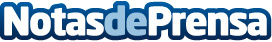 IMF CAPITOL proyecta en Valencia un innovador centro de 8.000 m2 para la nueva FP que demandan las empresas El grupo educativo IMF Smart Education, que incorporó los dos centros de referencia de Valencia en el sector de la Formación Profesional (Capitol y Rodrigo-Giorgeta), va a crear el primer espacio inteligente de FP en el céntrico edificio de Telefónica de la capital del Turia, mediante una experiencia educativa que integrará conocimiento, habilidades y práctica en un entorno de alto nivel tecnológico, siguiendo su modelo basado en la excelencia académica, la reputación y la elevada empleabilidadDatos de contacto:SBQMediacomunicacion@sbqmedia.com961104121Nota de prensa publicada en: https://www.notasdeprensa.es/imf-capitol-proyecta-en-valencia-un-innovador Categorias: Nacional Valencia Recursos humanos Formación profesional Innovación Tecnológica http://www.notasdeprensa.es